15.04.2024ЗАВТРАК(1-4; 5-9;10-11 классы)Масло, СырЯйцо отварноеКаша молочная геркулесКофейный напитокХлеб пшенично-ржанойЗАВТРАК 2Плоды свежие (Яблоко)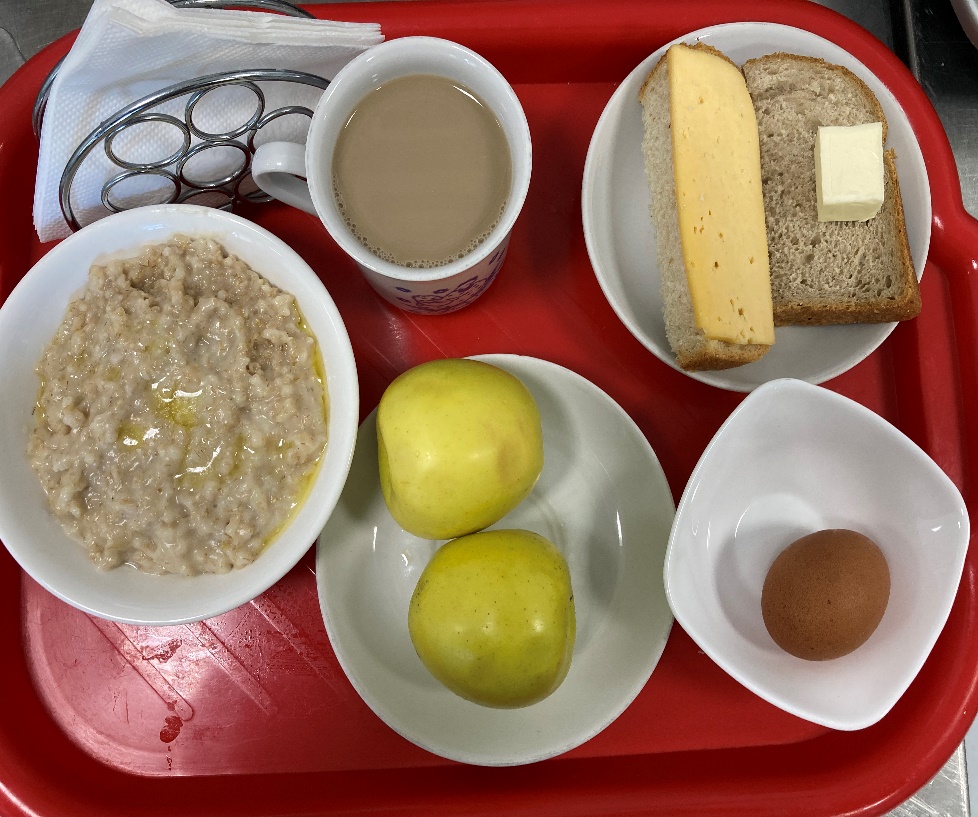 (1-4; 5-9;10-11 классы)Томаты  в с/сСуп Крестьянский с мясом и сметанойГречка отварная с масломШницель из мясо говядиныСоус красный основнойСок (пачка)Хлеб пшенично-ржаной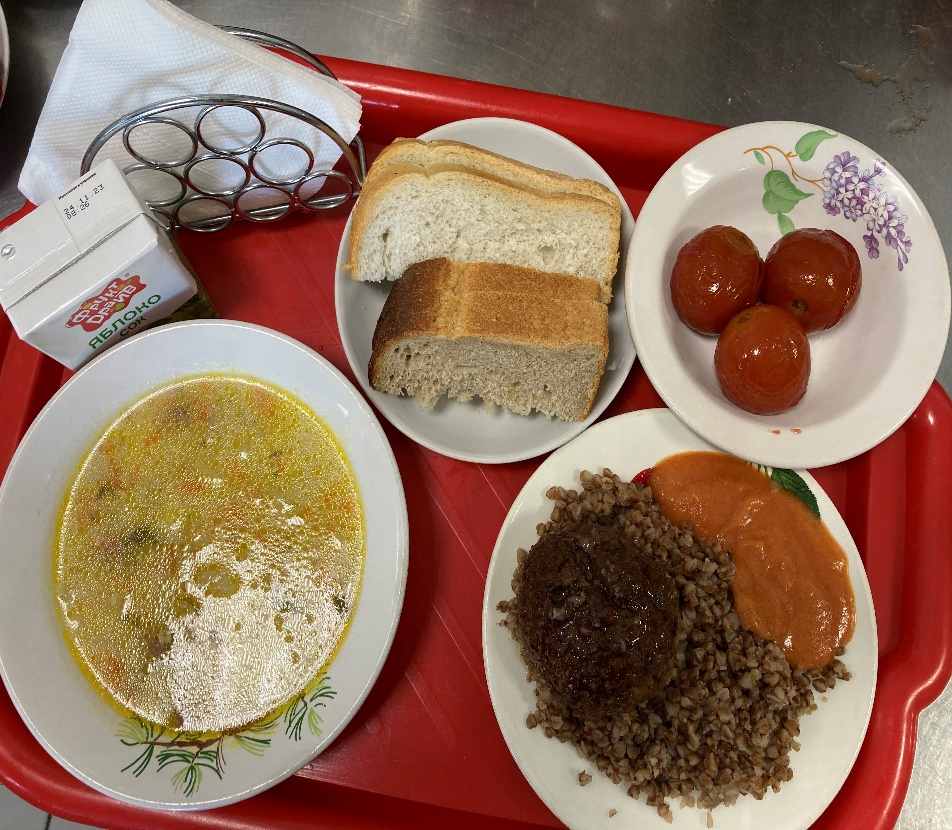 